阿湖小学2020学年度体质健康排名栏公示内容：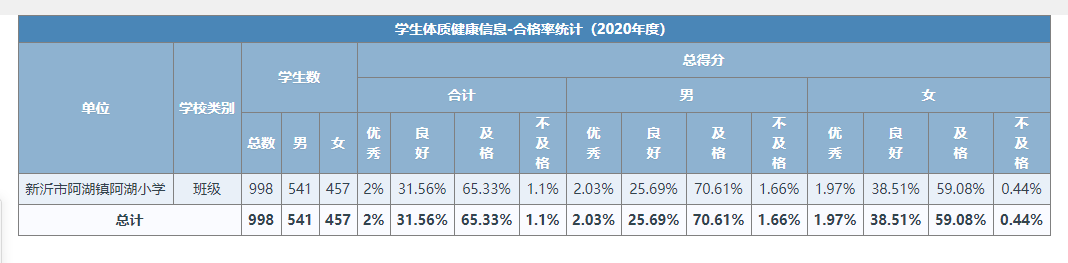 2020年度江苏省徐州市新沂市新沂市阿湖镇阿湖小学学生体质健康、近视率排名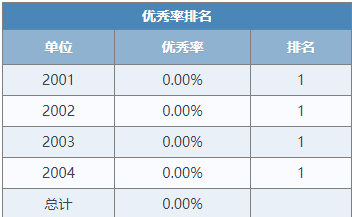 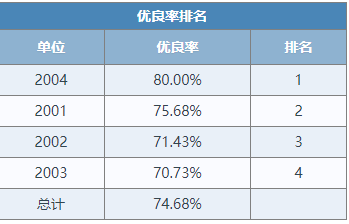 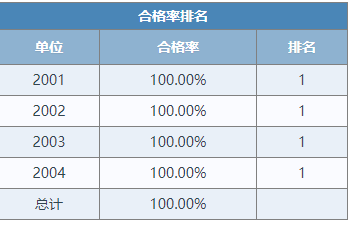 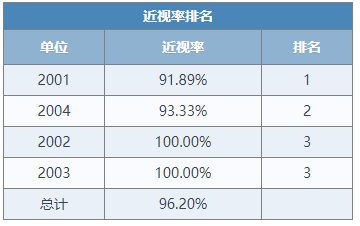 2020年度江苏省徐州市新沂市新沂市阿湖镇阿湖小学2019年级学生体质健康、近视率排名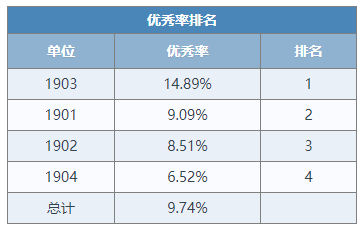 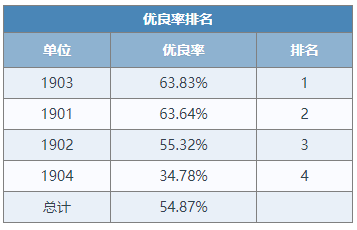 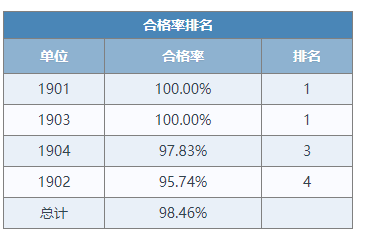 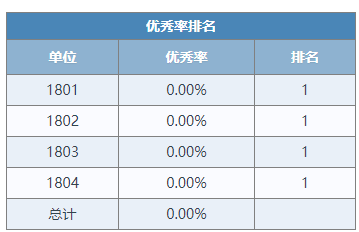 2020年度江苏省徐州市新沂市新沂市阿湖镇阿湖小学2018年级学生体质健康、近视率排名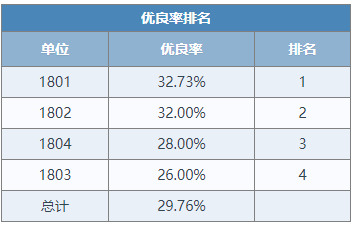 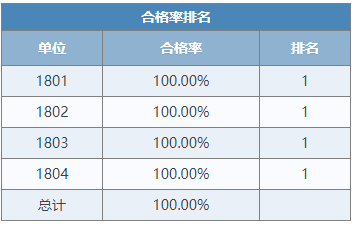 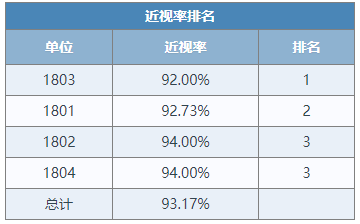 2020年度江苏省徐州市新沂市新沂市阿湖镇阿湖小学2017年级学生体质健康、近视率排名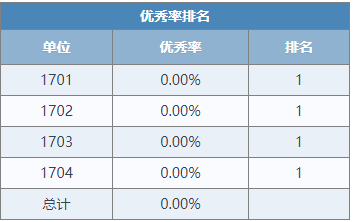 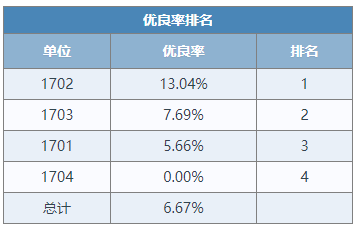 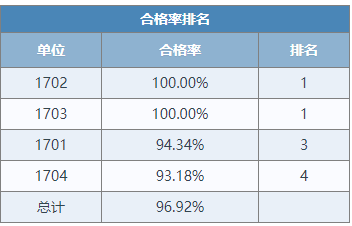 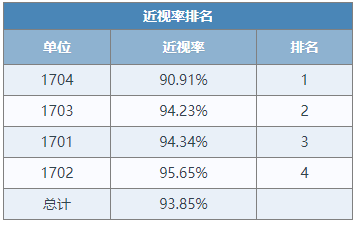 2020年度江苏省徐州市新沂市新沂市阿湖镇阿湖小学2016年级学生体质健康、近视率排名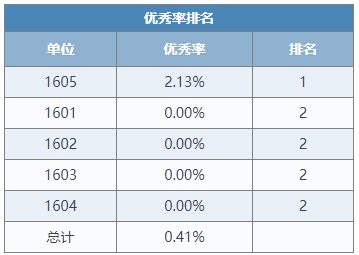 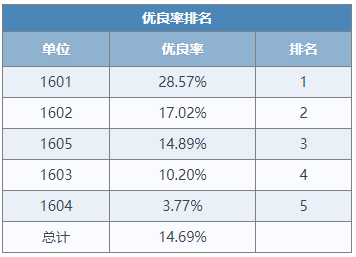 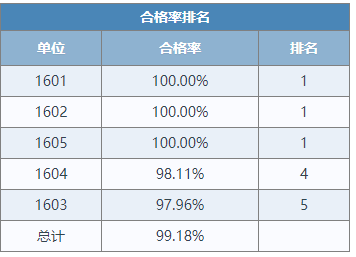 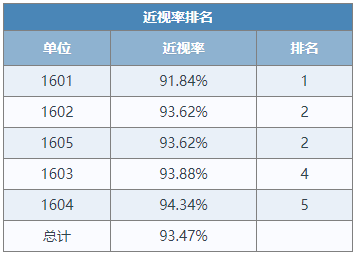 